Hardaway Cheerleading Tryouts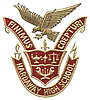 Monday-FridayMay 13th – May 16th  4:30-6:00HHS SMP Building Please bring the following items to Coach Canal by Friday, May 3th:1. Cheerleader Information sheet2. Athletic Permission Form3. Hughston Consent to Treat Form3. Copy of Physical Form5. Copy of current insurance card6. Copy of Attendance Letter (rising 9th only)7. Code of Conduct8. Things to Know9. Transportation FormEACH OF THESE FORMS ARE MANDATORY! YOU WILL NOT BE ALLOWED TO TRYOUT WITHOUT THEM! All materials and information can be found on www.hardawaycheer.weebly.com	